Formulario de pedido de Torringford PTO Birthday Gram¡Deje que la PTO de Torringford se encargue de la celebración del cumpleaños (o medio cumpleaños) de su hijo en la escuela!¡Por solo $ 15, un miembro de PTO entregará un Gramo de cumpleaños personalizado a un estudiante, maestro o miembro del personal para su cumpleaños! Complete el formulario adjunto con el pago (efectivo o cheque extendido a Torringford PTO). ¡PTO marcará su calendario y se asegurará de que el estudiante, maestro o miembro del personal reciba su gramo de cumpleaños en su día especial!Planifique con 2 semanas de anticipación para darle a la PTO el tiempo suficiente para programar, personalizar y entregar el gramo (s). Tenga en cuenta que solo podemos entregar en días escolares. Si tiene alguna pregunta, envíenos un correo electrónico a TorringfordPTO@gmail.com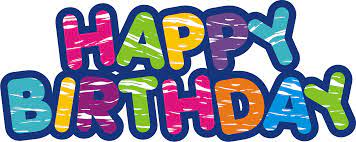 _____________________________________________________________________________________Birthday Gram Order Form:Nombre completo del destinatario ________________________________________________________cumpleaños _________________________________________________________________________Nombre del profesor _______________________________________________Grade______________Pasajero de autobús o caminante _______________________________________ remitente (From)____________________________________________________________________correo electrónico y número de teléfono ___________________________________________________Gramo de cumpleaños $15 cada uno:Bolsas de regalos de cumpleaños para la Clase 1 por niño - Marco de fotos del casillero con foto del niño1 Globo mylar - Señal de cumpleaños fuera de la escuela por el día___________________________________________________________Gramo de cumpleaños Agregar $ 10:Camiseta Torringford T Tigers (Según disponibilidad)Tamaño del círculo: Joven Pequeño Joven Mediano Joven GrandeDevuelva este formulario y el pago en un sobre etiquetado como Torringford PTO y confirmaremos la recepción por correo electrónico.